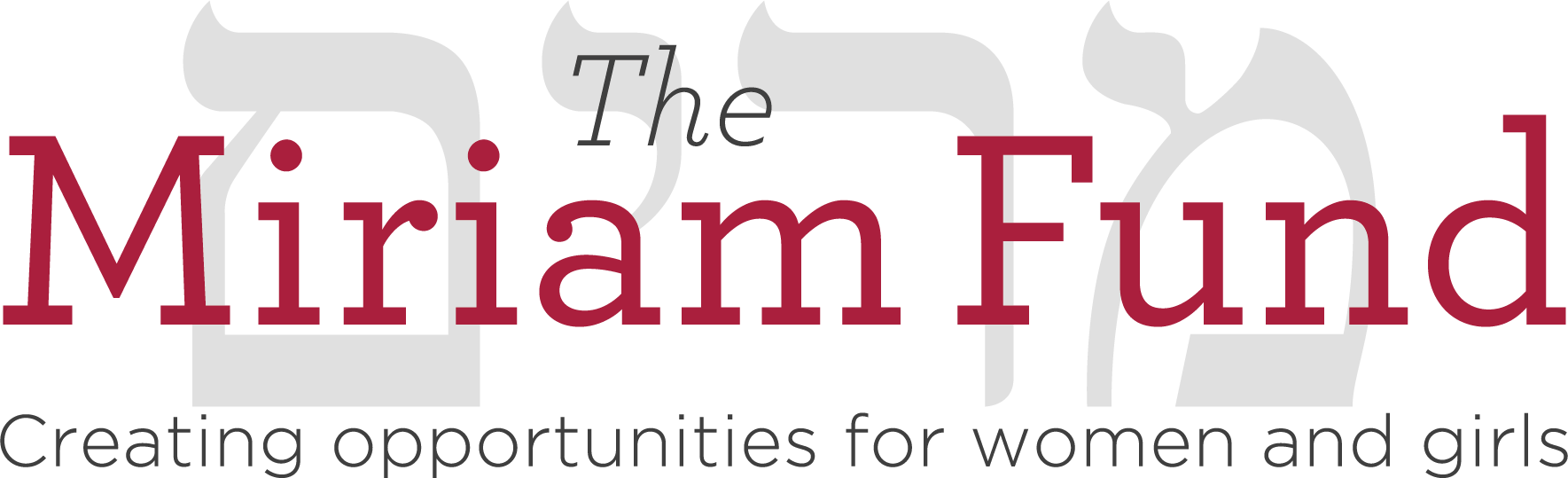 THE MIRIAM FUND GRANT CYCLEFY23 Timeline (for 2023–24 Grant Term)Monday, August 1, 2022 		LOI stage opens.Wednesday, August 31, 2022 	LOIs are due.Tuesday, November 15, 2022 	Organizations will be notified whether they will be asked to submit a full proposal.Wednesday, January 11, 2023 	Applications are due.Feb. 28-March 2, 2023 	Grant Subcommittees meet for initial discussion of proposals.March 6-22, 2023 			Site visits (virtual or in-person) are conducted.March 28-30, 2023 		Grant Subcommittees meet to make final decisions.May 2023 				Grant decisions are announced.August 2023 			Grantees receive first half of grant funds.December 2023 	Grantees’ mid-year evaluations are due.February 2024			Grantees receive second half of grant funds.Friday, June 28, 2024 		Grantees’ end-of-year evaluations are due